Thanks for your order!
I just thought you might want a see what other we have relating to Fire Making… 

Char Cloth - (both pre-made and the raw shredded cotton)
                                                ($9.95)                                    ($5.95)
                      Flint – Brandon, Ohio and Western Chert 


         
Flint & Steel Strikers 
    
 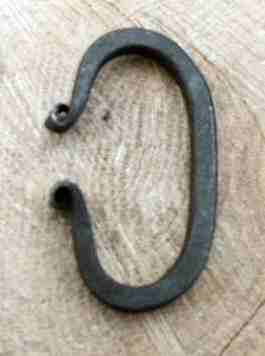 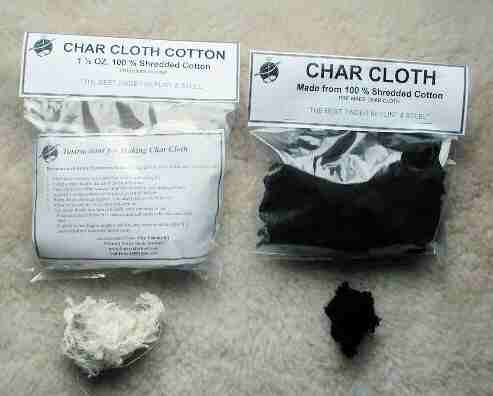 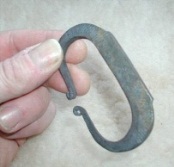 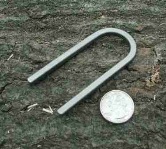 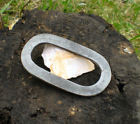 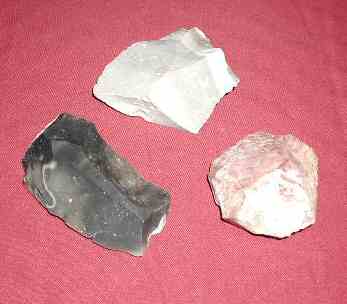 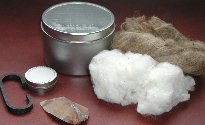 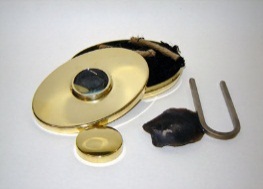 Flint & Steel sets  JuteTinder  -  200 ft. jute twine spools or 1 gallon bag or bulk 5 lb. box
                       ($3.95)                                        ($7.95)                  ($39.95)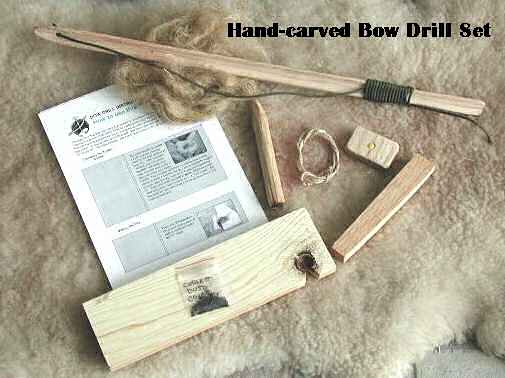 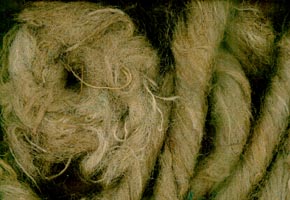 Bow Drill Sets – pretested and ready to make fire! 
                                                                     ($29.95)

Hand Drills, Fire Plows, Fire Pistons & Fire Pump Drills…………

Fire Making Videos  ($26.95)
  
       -  Fire Volume #1 – 1 Match Fires /  Flint & Steel / Bow Drill / Hand Drill
       -  Fire Volume #2 – 40+ Ways to Make Fire Without Matches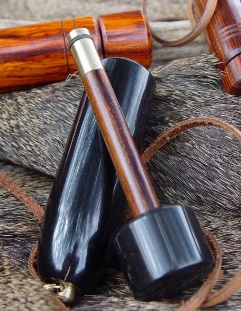 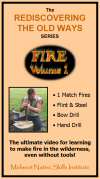 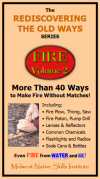 Order at: www.SurvivalSchool.com